Publicado en Granada (Andalucía) el 01/07/2024 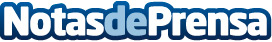 Repara tu Deuda Abogados cancela 10.000€ en Granada (Andalucía) con la Ley de Segunda OportunidadLa concursada se quedó sin trabajo como consecuencia de la pandemia del COVID-19 y el estado de alarmaDatos de contacto:David GuerreroResponsable de prensa655956735Nota de prensa publicada en: https://www.notasdeprensa.es/repara-tu-deuda-abogados-cancela-10-000-en_3 Categorias: Nacional Derecho Finanzas Andalucia http://www.notasdeprensa.es